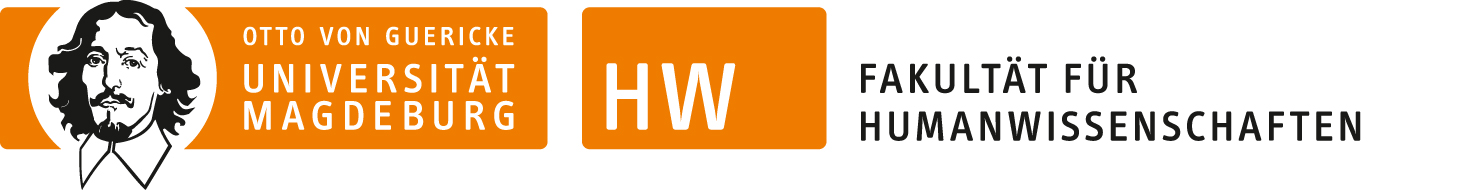 Hausarbeit[Titel der Arbeit]Leistung im Rahmen des Seminars[Titel des Seminars]Semester: [z.B. WS 2013/2014]Dozent: [Name des Dozenten]Otto-von-Guericke-Universität MagdeburgFakultät für HumanwissenschaftenEingereicht von:
Datum: Anlagen:Eigenständigkeitserklärung(en)[z.B. DVD mit Videoprojekt]Vorname NameMatrikelnummerE-Mail-AdresseStudiengangModul (falls wählbar)Angestrebte CP (insg.)☐ 4☐ 4 unbenotet☐ 6☐      ☐ 4☐ 4 unbenotet☐ 6☐      ☐ 4☐ 4 unbenotet☐ 6☐      